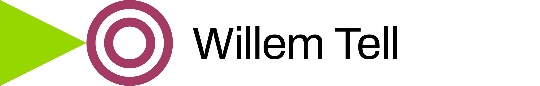 Addendum schoolreglement 2023-2024Ondersteuning sociaal beleid Stedelijke basisschool Willem tell tekent in op het Sociaal Fonds voor het schooljaar 2023-2024.  Dit is een ondersteuning voor scholen om tussen te komen in de kostprijs van klasactiviteiten en andere schoolkosten voor gezinnen die die het moeilijk hebben met het betalen van de schoolrekeningen. Deze tussenkomst wordt door de directie verleend als korting op de schoolfactuur voor de rechthebbende leerlingen. 
Het volledige reglement van het Sociaal Fonds kan u nalezen op www.klasopstap.be/sociaalfonds 
BasisschoolHet basisonderwijs mag de ondersteuning gebruiken voor tegemoetkoming in de kosten die via de schoolrekening worden aangerekend voor: - klasactiviteiten inclusief vervoer tijdens de schooluren ter ondersteuning van de leerloopbaan in functie van het behalen van de eindtermen/ontwikkelingsdoelen; 
- andere kosten die onder de maximumfactuur vallen.